УКРАЇНАЧЕРНІВЕЦЬКА ОБЛАСНА ДЕРЖАВНА АДМІНІСТРАЦІЯДЕПАРТАМЕНТ ОСВІТИ І НАУКИНАКАЗ“27” квітня 2018р.          			                                               № 204Про підсумки проведення ІІІ обласного (заочного) конкурсу-оглядуна краще наукове товариство (об’єднання)учнів закладів загальної середньої освіти областіНа виконання листа Департаменту освіти і науки Чернівецької облдержадміністрації від 15.12.2017 №  01/31/3167, плану роботи КОПНЗ «Буковинська Мала академія наук учнівської молоді» на 2017/2018 н.р. та рекомендацій  обласного семінару «Шляхи вдосконалення організаційного та методичного забезпечення науково-дослідницької роботи учнів-членів наукових товариств та об’єднань»  і з  метою виявлення та підтримки кращих наукових товариств (об’єднань) учнів закладів загальної середньої освіти  області щодо організації роботи з обдарованою молоддю,  популяризації їх досвіду  з 1 січня по 1 квітня 2018 року проведений ІІІ обласний (заочний) конкурс-огляд на краще наукове товариство (об’єднання) учнів закладів загальної середньої освіти області (далі - Конкурс).На Конкурс надіслано 15 узагальнених матеріалів закладів загальної середньої освіти області, крім Герцаївського та Кельменецького  районів. Більшість учасників Конкурсу оформили матеріали у відповідності до основних вимог та критеріїв. Журі відзначило глибину та системність ефективної діяльності закладів з обдарованою молоддю у місті Чернівці,  Путильському, Хотинському, Глибоцькому, Сокирянському, Кіцманському, Заставнівському, Новоселицькому районах. До уваги прийнято також результати участі учнів  у ІІ та ІІІ етапах Всеукраїнського конкурсу-захисту науково-дослідницьких робіт, міжнародних конкурсах за останні 2 роки та відзначено оригінальність, самобутність та наявність «педагогічних родзинок» у більшості представлених матеріалів. Слід відзначити активну участь закладів загальної середньої освіти Кіцманського району (4 заклади освіти).Впродовж  останніх п’яти років активізувалася робота з обдарованими учнями у більшості  районів. Нині в області діє 44 наукових товариства (об’єднання) учнів (у 2012/2013 н.р. - 37). Серед них  - 18 наукових товариств і 26 об’єднань. Творчою, пошуковою та науково-дослідницькою роботою  охоплено 4767 школярів області (IV рейтинг в Україні).При підведенні підсумків Конкурсу журі визначило переможців та призерів серед наукових товариств (об’єднань) гімназій і ліцеїв та закладів загальної середньої освіти області. Окремо відзначено міжшкільне наукове товариство Путильської гімназії.Розглянувши конкурсні роботи, журі відзначило найвищими балами    матеріали наукового товариства учнів «Імпульс» Чернівецького ліцею №3 медичного профілю, наукового товариства «Паросток» Колінковецького ЗНЗ І-ІІІ ступенів Хотинського району та міжшкільного наукового товариства «Учнівський олімп» Путильської гімназії.Виходячи з вищезазначеногоНАКАЗУЮ:          1. Затвердити протоколи результатів обласного (заочного) конкурсу-захисту на краще наукове товариство (об’єднання) учнів закладів загальної середньої освіти області від 18.04.2018.          2. Нагородити переможців Конкурсу:           2.1. Дипломами І ступеня:- наукове об’єднання учнів «Імпульс» Чернівецького ліцею №3 медичного профілю;-наукове товариство учнів «Паросток» Колінковецького закладу загальної середньої освіти І-ІІІ ступенів Хотинського району;- міжшкільне наукове товариство «Учнівський олімп» Путильської гімназії.     		2.2.  Дипломами ІІ ступеня:     - наукове об’єднання учнів «Олімп» Кіцманської гімназії;     - наукове товариство учнів «Пошук» Старововчинецького ліцею Глибоцького району;-наукове об’єднання учнів «Сапфір» Ставчанського закладу загальної середньої освіти  Кіцманського району;-наукове товариство учнів «Інтелектуал» Стрілецькокутського закладу загальної середньої освіти Кіцманського району.2.3. Дипломами ІІІ ступеня:- наукове товариство «Еврика» Кострижівської закладу загальної середньої освіти Заставнівського району;- наукове об’єднання учнів «Пошук» Романковецької гімназії Сокирянського району;- наукове товариство учнів  «Інтеграл» Новоселицької гімназії.3. КОПНЗ «Буковинська Мала академія наук учнівської молоді» (Тріска М.К.):3.1. До 01.09.2018  видати  Каталог  наукових товариств (об’єднань) учнів Чернівецької області.3.2. Організувати роботу постійно діючої виставки конкурсних матеріалів  у КОПНЗ «Буковинська Мала академія наук учнівської молоді».3.3. Пропагувати матеріали Конкурсу у засобах масової інформації (газета «Освіта Буковини»), на сайтах Департаменту освіти і науки  облдержадміністрації та КОПНЗ «Буковинська Мала академія наук учнівської молоді».4. Керівникам органів управління освітою райдержадміністрацій, міських рад, об’єднаних територіальних громад:4.1. Довести до відома керівників закладів освіти результати ІІІ обласного (заочного) конкурсу-огляду на краще наукове товариство (об’єднання) учнів закладів освіти області.4.2. Зобов’язати районні (міські) методичні кабінети активізувати організаційну роботу щодо розширення мережі наукових товариств (об’єднань) у більшості закладів загальної середньої освіти районів та міст області.5. Наказ розмістити на інформаційних сайтах Департаменту освіти і науки облдержадміністрації та КОПНЗ «Буковинська Мала академія наук учнівської молоді».6. Контроль за виконанням наказу покласти на заступника директора Департаменту освіти і науки І. Ісопенко.Директор Департаменту                                          О. Палійчук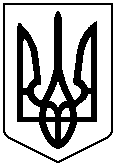 